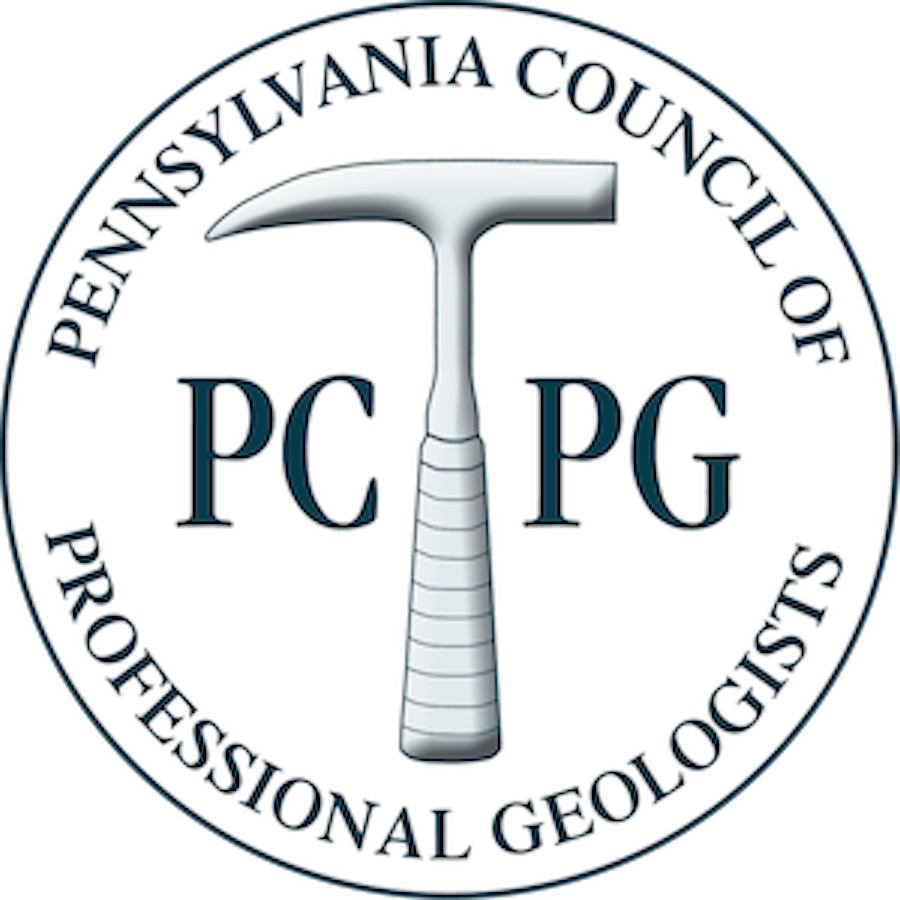 Please limit your response to no more than 3,000 characters, as the electronic ballot will not accept more than that.  Do not submit your resume.  If you have any questions, please phone or email any member of PCPG’s leadership or Board.Email completed document along with a digital photograph to Tiffani Doerr, P.G., PCPG President Elect at TLDOERR@evergreenresmgt.com with a copy to info@pcpg.org.Due Date: Thursday, November 24, 2021Name:                                                            Title:Company:Address:City/State/Zip:Phone:						E-mail:Committee/Committees of interest (select minimum of two):___	Communications (eBlasts, newsletter)___	Education (programming, seminar topic development)___	Governmental Affairs (Pennsylvania regulations/legislation impacting the practice)___	Membership Services (campus visits, membership-value, member recruitment)___	Technology Services (podcasts, webinars, social media)Responses to the following must be limited to a total of 3,000 characters.Years practicing geology or environmental scienceMajor areas of interest in geology or environmental science-continued--2-Professional BackgroundProfessional Goals for PCPGAvocational InterestsSummary of why you would like to be a PCPG DirectorPhotograph of yourselfEmail completed document along with a digital photograph to Tiffani Doerr, P.G., PCPG President Elect at TLDOERR@evergreenresmgt.com with a copy to info@pcpg.org.